SUPPLEMENTARY GAZETTE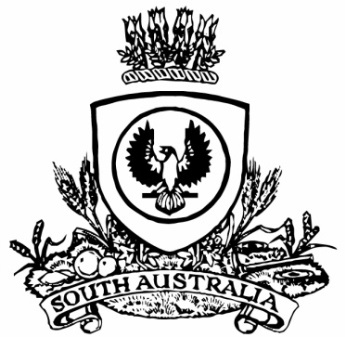 THE SOUTH AUSTRALIANGOVERNMENT GAZETTEPublished by AuthorityAdelaide, Tuesday, 11 June 2024Governor’s InstrumentDepartment of the Premier and CabinetAdelaide, 11 June 2024Her Excellency the Governor in Executive Council has been pleased to appoint the Honourable Justice Mark Christopher Livesey as Governor’s Deputy of South Australia for the period from 9.00am on Tuesday, 11 June 2024 until 12.00am on Sunday, 23 June 2024.By command,Anastasios Koutsantonis, MPFor Premier